Comunicato stampa 2023Speciale bagnoMOBILI ROKDESIGN ARCHITETTONICO CON LINEE RETTE Rok, è un mobile da bagno versatile progettato da Studio Fiora che evidenzia ancora una volta l’importanza dell’elemento umano, la personalizzazione di ogni pezzo del marchio la possibilità di adattarlo ad ogni persona o progetto. Sì ai dettagli, al pragmatismo e alla vertigine generata dal coraggio di osare, rompendo con il consolidato lasciando un segno.Rok: architettura per l'arredo bagno Fiora cambia il punto di vista dell'arredo bagno e presenta un design innovativo: un blocco di linee rette e stile architettonico che esalta la presenza del mobile nello spazio conservando quel sigillo minimale che attraversa i suoi angoli semplici, moderni ed eleganti. Con maniglia personalizzabile, con o senza piedini e con nuovi colori e finiture esclusive, questo progetto di Studio Fiora è un pezzo fortemente versatile in termini di forme e finiture che permettono infinite soluzioni personalizzate. L'originale specchio con piedistallo, la leggera asimmetria dei cassetti e i bordi smussati esaltano l'unicità di Rok. Tutte le superfici sono più pulite e sicure e aiutano a mantenere l’igiene di ogni spazio grazie allo speciale trattamento nanotecnologico brevettato da Fiora (NANOBATH®). Un processo che migliora le qualità igieniche dei piatti doccia e delle altre superfici, conferendo loro proprietà fungicide, antibatteriche e idrofobiche, per una pulizia più durevole senza dover ricorrere a prodotti aggressivi.Oltre ai mobili Fiora produce piatti doccia, pannelli coordinati, radiatori elettrici e ad acqua, vasche, rubinetteria, specchi e accessori.Informazioni su FioraFiora è specializzata in soluzioni globali per il bagno: dai mobili ai piatti doccia, ai radiatori o ai pannelli. Esempi di un catalogo di prodotti con un proprio DNA intrecciato con filamenti di artigianalità, qualità, creatività, funzionalità e innovazione. Per qualsiasi tipo di design. Combina la sua vasta esperienza con il poliuretano con altri materiali complementari. I suoi progetti si distinguono per un'ampia varietà di colori e diverse finiture e superfici. Disegni in armonia con lo spazio e il tempo che rivelano la precisione tecnologica e la delicatezza dell'artigianato. Due valori apparentemente opposti, la cui fusione equilibrata è la chiave del lavoro del marchio spagnolo. *Il materiale Silexpol®, è il risultato di un programma di ricerca che segue processi certificati di massima sostenibilità, è il risultato della costante innovazione del marchio e offre vantaggi come durata, antiscivolo, facilità di pulizia e, inoltre, è riparabile e resistente.  La tecnologia Nanobath® conferisce proprietà fungicide, antibatteriche e idrofobiche. Perfetto per gli spazi umidi.fiorabath.com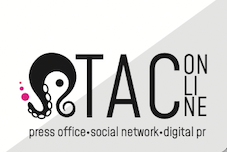 PRESS OFFICE Milano|Genovapress@taconline.it taconline.it